Памятка по действиям населения при обнаружении беспилотных летательных аппаратов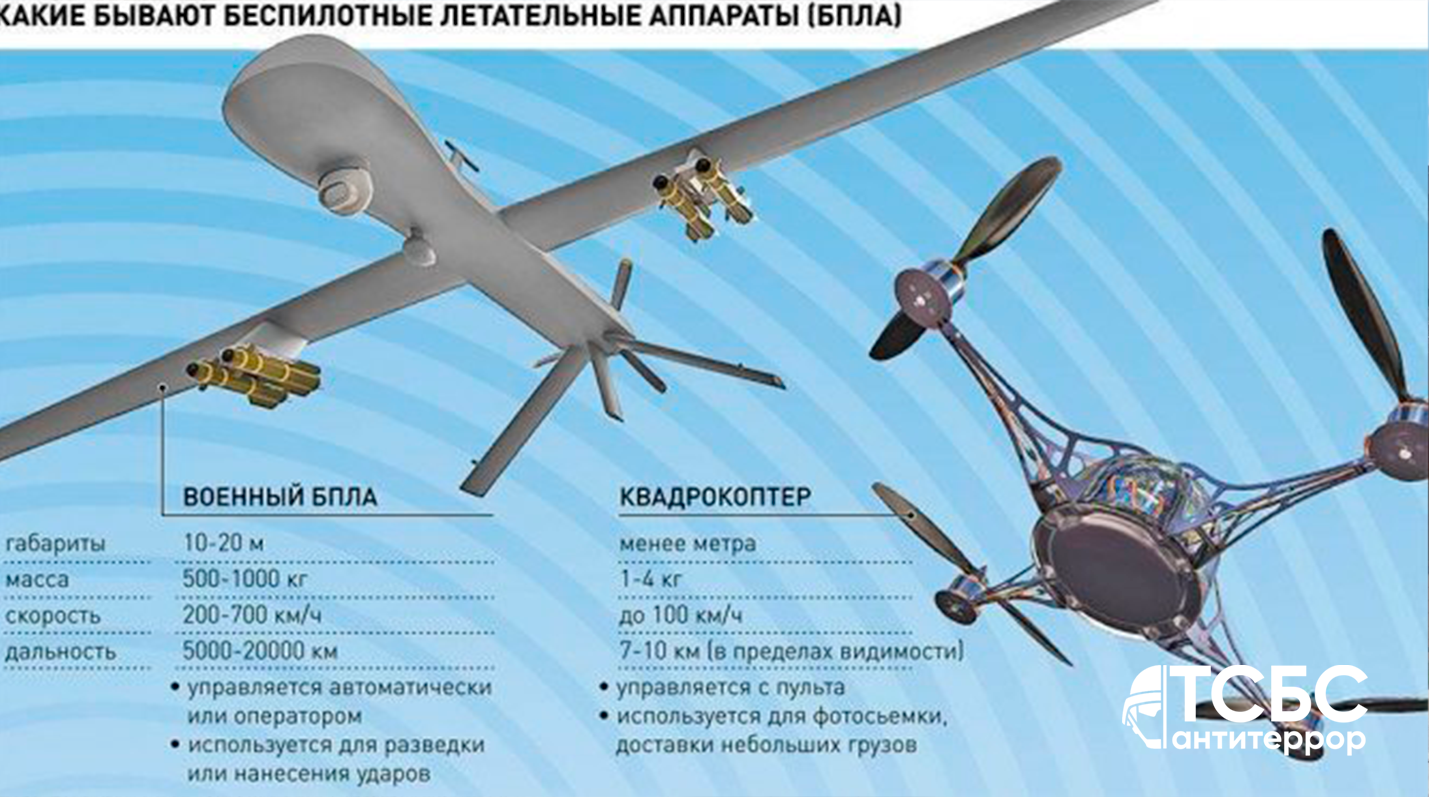 
Если вы увидели в небе БПЛА необходимо:1. Предупредить о возможной опасности других граждан, находящихся рядом.2. Покинуть опасную зону:* при нахождении на улице  – отойти на расстояние не менее 100 метров за ближайшее здание или деревья (укрыться в ближайшем здании, на подземной парковке и т.п.), при нахождении в транспорте – покинуть его;* при нахождении в административном здании – по возможности спуститься на нижние этажи, цокольный этаж или подземную парковку, не пользоваться лифтом;* при нахождении в квартире – укрыться в помещении без окон между несущими стенами (ванная комната, коридор или кладовая), сесть на пол. 3. Оперативно сообщить по единому номеру «112» следующую информацию:- свои фамилию, имя, отчество;- место, время и количество обнаруженных БПЛА;- характер поведения БПЛА (зависание, барражирование над объектом, направление пролета, внешний вид и т.д.);- удалось ли зафиксировать местонахождение (пролет) БПЛА на камеру сотового телефона.Ни в коем случае нельзя:	-  находиться в прямой видимости по отношению к БПЛА;- пытаться сбить БПЛА подручными предметами (средствами);- пользоваться вблизи радиоаппаратурой, мобильными телефонами, устройствами GPS/ГЛОНАСС;- подходить и трогать упавший БПЛА.